Информация, необходимая для установки программного обеспечения:Для установки приложения необходимо зайти в приложение play market, в поиске ввести название приложения «Шестое чувство» и нажать кнопку «установить». В случае, если потребуется согласиться с какими-либо функциями (например, предоставить разрешение на установку), то необходимо принять предложение. Никаких дополнительных настроек для установки приложения не требуется. Установка производится в автоматическом режиме и не требует перезагрузки смартфона.При выборе приложения также рекомендуется ориентироваться на логотип: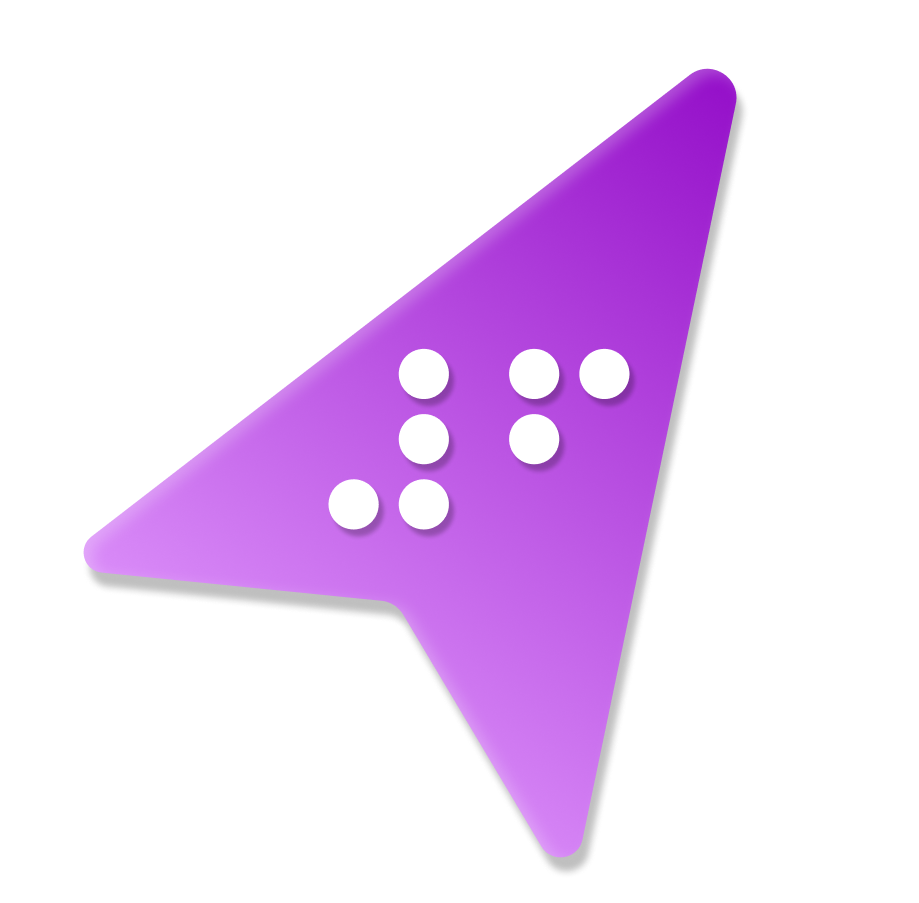 